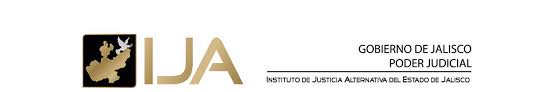 REQUISITOS QUE DEBEN SATISFACER LAS PERSONAS CON CERTIFICACIÓN QUE DESEEN CAMBIO DE CENTRO DE ADSCRIPCIÓN.El Instituto de Justicia Alternativa del Estado de Jalisco ofrece el servicio de CERTIFICACIÓN para prestar el servicio en Centros Públicos o Privados, de conformidad con el artículo 16 que establece la Ley, a las personas que reúnan los requisitos establecidos en los artículos 10 y 23 del Reglamento de Acreditación, Certificación y Evaluación; por lo que un prestador puede cambiar el centro de adscripción para prestar el  servicio en un centro distinto, cuyos requisitos se relacionan a continuación:I. Formular y presentar solicitud por escrito dirigida al Director General del IJA, en la que se detallen los motivos por los que desea hacer cambio para prestar el servicio en otro Centro, por lo que deberá señalar el nuevo Centro en el cual prestará sus servicios y su domicilio; así como EL CORREO ELECTRÓNICO y NÚMERO TELEFÓNICO en los que autorice expresamente recibir notificaciones correspondientes al procedimiento el cambio de domicilioII. Listado de prestadores actualizado, en el que sea incluido el solicitante, de los prestadores del servicio con certificación otorgada por el IJA que prestan sus servicios en el Centro al que se cambia, con los datos de identificación de cada prestador a efectos de compulsarlos en los archivos del Instituto (firmado por el director o representante legal del Centro).NOTA:Las copias que se presenten deberán de ser legibles.Recepción de documentos escaneados en el whatsapp del celular 3312461789